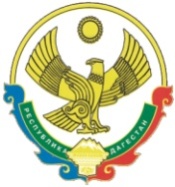 РЕСПУБЛИКА  ДАГЕСТАНСОБРАНИЕ   ДЕПУТАТОВГОРОДСКОГО ОКРУГА «ГОРОД КАСПИЙСК»368300, РД, г. Каспийск, ул. Орджоникидзе, 12, тел. 8 (246) 5-10-67, факс 8 (246) 5-10-67 сайт: kasp.info@yandex.ru.		30 декабря 2014 года РЕШЕНИЕ № 21233-ой сессии Собрания депутатовгородского округа «город Каспийск»пятого созываОб увековечении памяти Героев Российской Федерации– пограничников Халикова  Радима Абдулхаликовича, Курбанова Абдулхалика Шамиловича, Сулейманова Мухтара  Саадулаевича.Рассмотрев ходатайство Пограничного управления по Республике Дагестан об увековечении памяти Героев Российской Федерации– пограничников Халикова  Радима Абдулхаликовича, Курбанова Абдулхалика Шамиловича, Сулейманова  Мухтара  Саадулаевича, героически погибших при защите государственной границы Российской Федерации   в результате боестолкновения с бандой полевого командира Р. Гелаева  и его последующего уничтожения на территории Республики Дагестан,  в форме присвоения их имен средней общеобразовательной школе №9 города Каспийска и в соответствии с п.2 ст.2 и ст. 4 Закона Республики Дагестан от 18.11.2002 N 33 «О порядке увековечения памяти лиц, имеющих выдающиеся достижения и особые заслуги перед республикой, а также исторических и иных событий», Собрание депутатов городского округа «город Каспийск»,РЕШАЕТ:   1.Увековечить память Героев Российской Федерации– пограничников Халикова  Радима Абдулхаликовича, Курбанова Абдулхалика Шамиловича, Сулейманова  Мухтара  Саадулаевича,   в форме присвоения их имен средней общеобразовательной школе №9 города Каспийска  и впредь именовать ее средняя школа № 9 города Каспийска имени Героев России – пограничников.    2. Изготовить и установить мемориальную доску в средней школе № 9 города Каспийска с надписью: «Средняя школа № 9 названа именами Героев России  пограничников  Халикова  Радима Абдулхаликовича, Курбанова Абдулхалика Шамиловича, Сулейманова  Мухтара  Саадулаевича   3. Изготовление мемориальной доски, организацию присвоения средней школе № 9 имен Героев России – пограничников в торжественной обстановке возложить на Администрацию городского округа «город Каспийск».  4. Руководителю Финансового Управления городского округа «город Каспийск» Абдуллаевой Х.Х. выделить средства для исполнения пункта 3 настоящего Решения.   5. Опубликовать настоящее Решение в газете «Трудовой Каспийск».   Глава городского округа «город Каспийск»                                                     М. Абдулаев